Aus dem Leben Ida Timmers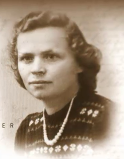 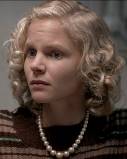 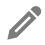 Mach dich mit dem Leben Ida Timmers vertraut, indem du im folgenden Text Falsches streichst (immer eines der fett gedruckten Wörter) und die Lücken (meist Jahreszahlen) ergänzt!Die Arbeiterin Ida Timmer aus Solingen Herne wird ______ in Castrop-Rauxel als zweites von fünf Kindern geboren. Ihr Vater ist Tagelöhner Gelegenheitsarbeiter, der politisch der ______ nahestand.In ihrer Jugend treibt Ida viel Sport, besonders stolz ist sie auf ihr Reichs-Jugendbanner Sportabzeichen. Als junge Frau arbeitet sie in einer Bäckerei Gärtnerei.Sie verliebt sich in Franz Sommer, der zwar den Frankreich-Feldzug 1940 übersteht, allerdings im Jahr ______ nach Russland abkommandiert wird, wo er 1943 bei Charkow Moskau fällt.Bereits 1944 verlobt sie sich mit Otto Eichhorn, dem Führer der ______ in Ulm Unna, und heiratet ihn noch im selben Jahr. Zusammen haben sie später drei vier Kinder. Nach seinem Tod ______ bleibt Ida Timmer auf sich gestellt.Hier ein Link, falls du noch mehr über Ida Timmer erfahren möchtest:swr.dehttps://www.swr.de/geschichte/vater-mutter-hitler/-/id=100754/did=16600006/nid=100754/gox6tn/index.html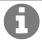 Tipp: www.swr.de aufrufen, Suchbegriff: Vater Mutter Hitler